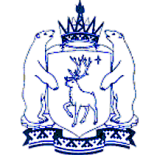 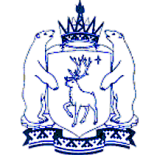 ДЕПАРТАМЕНТ ТАРИФНОЙ ПОЛИТИКИ, ЭНЕРГЕТИКИИ ЖИЛИЩНО-КОММУНАЛЬНОГО КОМПЛЕКСА ЯМАЛО-НЕНЕЦКОГО АВТОНОМНОГО ОКРУГАПРИКАЗ19 декабря 2023 г.                                                                              № 651-тг. СалехардПроведена государственная регистрация нормативных правовых актовЯмало-Ненецкого автономного округа _____________________ 2023 г.Регистрационный № ____Об утверждении розничной цены на сжиженный газ, реализуемый населению для бытовых нужд (кроме газа для заправки автотранспортных средств), не связанных с осуществлением предпринимательской (профессиональной) деятельности, на территории Ямало-Ненецкого автономного округа на 2024 годВ соответствии с постановлением Правительства Российской Федерации 
от 29 декабря 2000 года № 1021 «О государственном регулировании цен на газ, тарифов на услуги по его транспортировке, платы за технологическое присоединение газоиспользующего оборудования к газораспределительным сетям на территории Российской Федерации и платы за технологическое присоединение к магистральным газопроводам строящихся и реконструируемых газопроводов, предназначенных для транспортировки газа от магистральных газопроводов до объектов капитального строительства, и газопроводов, предназначенных для транспортировки газа 
от месторождений природного газа до магистрального газопровода», постановлением Правительства Ямало-Ненецкого автономного округа от 25 декабря 2013 года 
№ 1081-П «О департаменте тарифной политики, энергетики и жилищно-коммунального комплекса Ямало-Ненецкого автономного округа» п р и к а з ы в а ю:1. Утвердить розничные цены на сжиженный газ, реализуемый населению для бытовых нужд (кроме газа для заправки автотранспортных средств), не связанных 
с осуществлением предпринимательской (профессиональной) деятельности 
на территории Ямало-Ненецкого автономного округа на 2024 год согласно приложению.2. Настоящий приказ вступает в силу с 01 января 2024 года.Директор департамента тарифной политики, энергетики и жилищно-коммунального комплекса Ямало-Ненецкого автономного округа                                                       Д.Н. АфанасьевПриложение к приказу департамента тарифной политики, энергетики и жилищно-коммунального комплекса Ямало-Ненецкого автономного округаот 19 декабря 2023 года № 651-тРозничные цены на сжиженный газ, реализуемый населению для бытовых нужд (кроме газа для заправки автотранспортных средств), не связанных с осуществлением предпринимательской (профессиональной) деятельности на территории Ямало-Ненецкого автономного округа на 2024 годТаблица 1№ п/пНаименование категорииПериод действияЕдиница измеренияЗначение123451.Сжиженный газ в баллонах 
(с доставкой до потребителя)с   01.01.2024 по 30.06.2024руб./кг (с НДС)21,511.Сжиженный газ в баллонах 
(с доставкой до потребителя)с   01.07.2024 по 31.12.2024руб./кг (с НДС)23,23